Krajský přebor mládeže 2019-20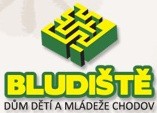 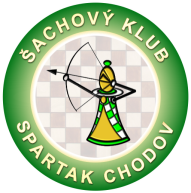 Kategorie U10 – 3. turnajChodov 12. září2020Pořadatel: Šachový klubSpartak ChodovŘeditel turnaje: Marcel Vlasák, sachychodov@seznam.cz, tel. 602478 792Hlavní rozhodčí: Přemysl StuškaMísto konání: DDM Bludiště Chodov, Husova 263, 357 35 ChodovPrávo účasti: hráči a hráčky rok narození 2011 a mladší, pokud se v probíhající sezóně nepřihlásili do vyšší kategorie KP. Hráči z jiných krajů se nezapočítávají do konečného hodnocení KP 2019-20.Systém hry: švýcarským systémem na 7 kolPořadí:při rovnosti bodů rozhoduje o pořadí a) lepší výsledek ve vzájemných partiích mezi hráči, o které se jedná, pokud všechny vzájemné partie byly sehrány, b) Buchholz krácený o výsledek soupeře s nejnižším bodovým ziskem, c) Buchholz, d) hodnocení podle systému Sonnenborn-Berger, e) vícekrát černé, f) los. Při systému každý s každým rozhoduje při rovnosti bodů Sonnenborn-Berger, výsledky vzájemných partií, výsledek proti vítězi soutěže.Tempo hry: Tempo hry 2x 20 minut na partii + 5s. / tah, bez povinného zápisu. Hraje se v souladu s platnou legislativou FIDE a ŠSČR. Turnaj bude započten na národní rapid LOKStartovné: 50,- Kč za hráče, v případě přihlášení po termínu činí startovné 80,- Kč za hráčePřihlášky: na emailovou adresu ředitele turnaje do9.9.2020. Formát - jméno, datum narození, rapid ELOa název klubuCeny: pohár pro vítěze, medaile a diplomy pro první tři a drobné ceny pro všechny účastníky Další informace: povinnost přezůvek. K dispozici je v areálu venkovní hřiště.GDPR: Přihlášením do turnaje dává účastník resp. jeho zákonný zástupce souhlas se zpracováním osobních dat nutných pro zápočet turnaje na LOK, prezentaci výsledků a souhlas s pořízením jeho fotografií, jejich uchování a prezentaci pro potřeby pořadatelů.COVID: Přihlášením dítěte do turnaje zákonný zástupce ztvrzuje, že dítě nevykazuje žádné příznaky tohoto onemocnění. Reportáž z akce najdete na stránkách pořadatele www.sachychodov.czHarmonogram turnaje (orientační)Sobota 12.9.2020:9:00 – 9:15prezentace9:15 – 9:20 zahájení turnaje9:20 – 10:051. kolo 10:05 – 10:50 2. kolo 10:50 – 11:353. Kolo11:35 – 12:20 4. kolo 12:20 – 12:50 přestávka12:50 – 13:355. kolo 13:35 – 14:20 6. kolo14:20 –15:05 7. kolo 15:15 –15:30 slavnostní vyhlášení výsledků turnaje15:30 – vyhlášení konečných výsledků KP 2019-20 v kategorii U10Krajský přebor U10 2019-2020 se uskuteční za podpory města Chodova, Karlovarského kraje a Krajského šachového svazu KK.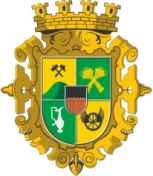 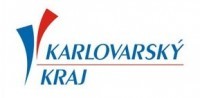 